Lányok Napja az atomerőműbenA Nők a Tudományban Egyesület idén is megszervezte a Lányok Napja rendezvényt, amihez az atomerőmű is csatlakozott saját szervezésében. A program honlapján a szervezők a jelentkezőknek ezt kínálták:A Lányok Napja egy interaktív nyílt nap, melynek során a program résztvevői - középiskolás lányok - betekintést nyerhetnek egy-egy, Magyarországon vezető szerepet betöltő vállalat, cég, intézmény vagy egyetemi laboratórium életébe. A lányoknak az új ismeretek megszerzésén túl lehetőségük nyílik a tapasztalatgyűjtésre, továbbá megismerhetnek olyan nőket, akik már sikeres karriert futottak be a kutatásban, illetve a mérnöki pályán.A kivitelezésben annyi módosulás történt, hogy hozzánk a szekszárdi székhelyű, Edutop Szakközépiskola és Szakiskola OKJ-s képzésben résztvevő, végzős logisztikusai látogattak el, akik már túl vannak egy pályaválasztáson.A hatfős csapat első körben a WiN Hungary négy helyi tagjával találkozott. A kötetlen beszélgetés alatt a lányok a WiN-esek rövid szakmai bemutatkozásán keresztül hallhattak a munkában elérhető lehetőségekről. A lányok szavaiból már érezhető volt, hogy hamarosan munkába állnak, többször említették az elhelyezkedés bizonytalanságát.A beszélgetést az atomerőmű jelenéről és jövőjéről szóló előadás követte, majd pedig a látogató központ kiállításának megtekintése.A program második részében az atomerőmű Környezetellenőrző Laboratóriumába látogattak el a lányok, ahol Lencsés András sugárvédelmi mérnök kalauzolt körbe házigazdaként.A tartalmas programot egy finom ebéd zárta. Reméljük, hogy a sok-sok átadott információ termékeny talajra hullt, és hasznosul a jövőben!A program lebonyolításában TLK részéről Sipos-Szabó Csilla, a WiN Hungary részéről Bódis Zoltánné, Turánszki Larisza, Weisz Márta és Ágh Mária vettek részt. Csoportkép a TLK-ban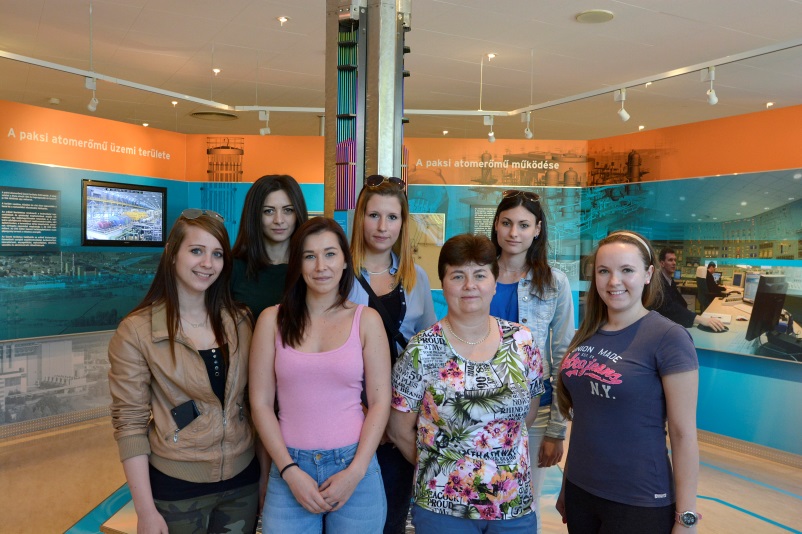 Beszélgetés Lányok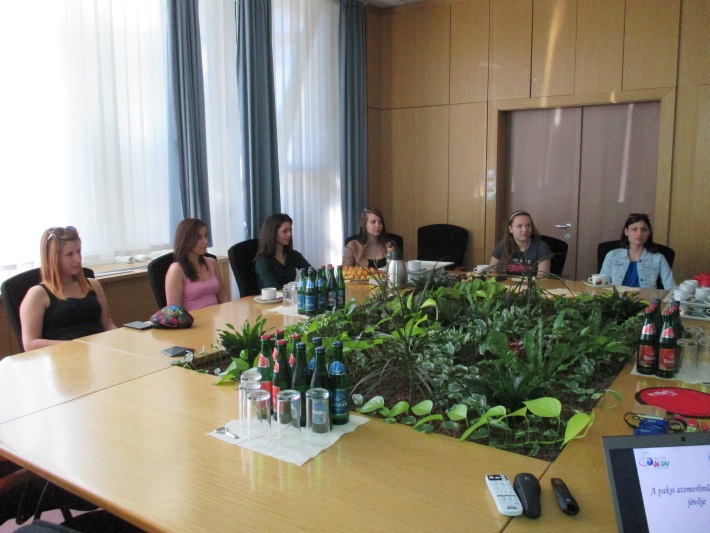  Beszélgetés WiN Hungary 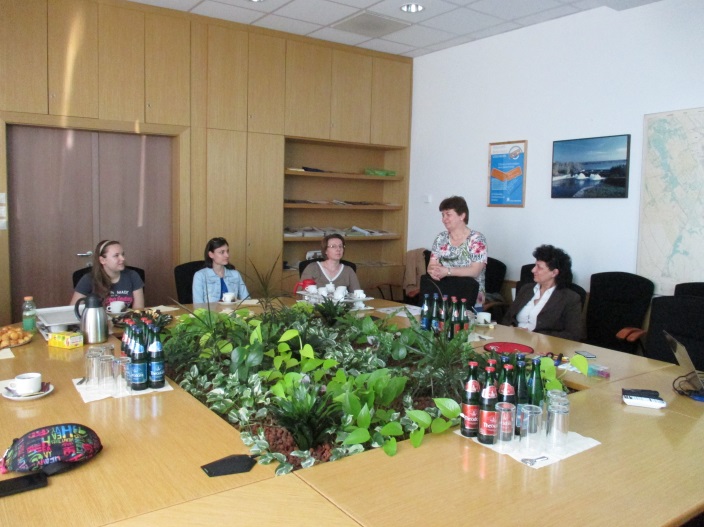  Az A7-es állomáson Lencsés Andrással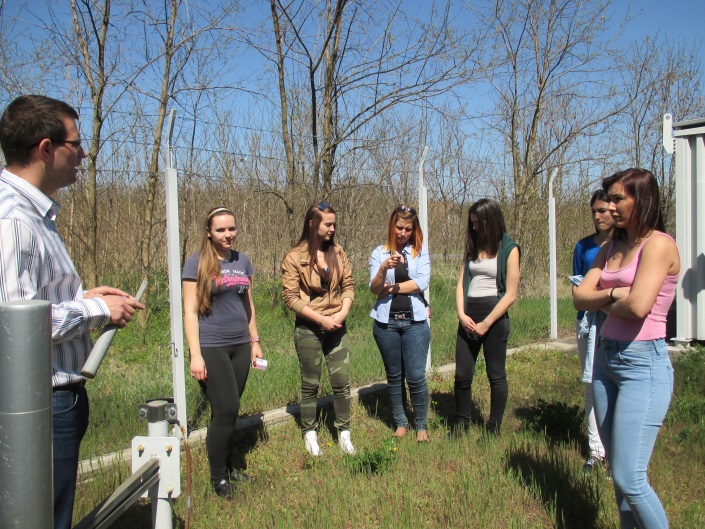 